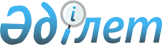 Қазақстан Республикасының 2010 жылдан 2020 жылға дейінгі кезеңге арналған құқықтық саясат тұжырымдамасын іске асыру жөніндегі 2010 жылға арналған іс-шаралар жоспарын бекіту туралыҚазақстан Республикасы Үкіметінің 2009 жылғы 25 желтоқсандағы № 2208 Қаулысы

      Қазақстан Республикасы Президентінің 2009 жылғы 28 тамыздағы № 858 Жарлығымен бекітілген Қазақстан Республикасының 2010 жылдан 2020 жылға дейінгі кезеңге арналған құқықтық саясат тұжырымдамасын іске асыру мақсатында Қазақстан Республикасының Үкіметі ҚАУЛЫ ЕТЕДІ:



      1. Қоса беріліп отырған Қазақстан Республикасының 2010 жылдан 2020 жылға дейінгі кезеңге арналған құқықтық саясат тұжырымдамасын іске асыру жөніндегі 2010 жылға арналған іс-шаралар жоспары (бұдан әрі - Іс-шаралар жоспары) бекітілсін.



      2. Орталық және жергілікті атқарушы органдардың, Қазақстан Республикасының Президентіне тікелей бағынатын және есеп беретін мемлекеттік органдардың бірінші басшылары (келісім бойынша):



      1) Іс-шаралар жоспарын орындау жөнінде шаралар қабылдасын;



      2) Қазақстан Республикасы Әділет министрлігіне 2010 жылғы 20 мамырдан және 10 қарашадан кешіктірмей Іс-шаралар жоспарының орындалу барысы туралы ақпарат берсін.



      3. Қазақстан Республикасы Әділет министрлігі 2010 жылғы 10 маусымнан және 10 желтоқсаннан кешіктірмей Қазақстан Республикасының Үкіметіне Іс-шаралар жоспарының орындалу барысы туралы жиынтық ақпарат берсін.



      4. Қазақстан Республикасы Премьер-Министрінің Кеңсесі 2010 жылғы 10 шілдеден және 2011 жылғы 10 қаңтардан кешіктірмей Қазақстан Республикасы Президентінің Әкімшілігіне Іс-шаралар жоспарының орындалу барысы туралы жиынтық ақпарат берсін.



      5. Осы қаулының орындалуын бақылау Қазақстан Республикасы Әділет министрлігіне жүктелсін.



      6. Осы қаулы қол қойылған күнінен бастап қолданысқа енгізіледі.      Қазақстан Республикасының

      Премьер-Министрі                                К. МәсімовҚазақстан Республикасы

Үкіметінің       

2009 жылғы 25 желтоқсандағы

№ 2208 қаулысымен

бекітілген       

Қазақстан Республикасының 2010 жылдан 2020 жылға дейінгі

кезеңге арналған құқықтық саясат тұжырымдамасын іске

асыру жөніндегі 2010 жылға арналған іс-шаралар жоспары      Ескерту. Жоспарға өзгерту енгізілді - ҚР Үкіметінің 2010.06.23 N 632, 2010.09.29 № 987, 2010.12.29 N 1443 Қаулыларымен.

Ескертпелер: аббревиатуралардың толық жазылуы:ПМК                    - Қазақстан Республикасы Премьер-Министрінің

                         Кеңсесі

ІІМ                    - Қазақстан Республикасы Ішкі істер

                         министрлігі

ДСМ                    - Қазақстан Республикасы Денсаулық сақтау

                         министрлігі

СІМ                    - Қазақстан Республикасы Сыртқы істер

                         министрлігі

ММ                     - Қазақстан Республикасы Мәдениет министрлігі

БҒМ                    - Қазақстан Республикасы Білім және ғылым

                         министрлігі

Қоршағанортамині       - Қазақстан Республикасы Қоршаған ортаны

                         қорғау министрлігі

Еңбекмині              - Қазақстан Республикасы Еңбек және халықты

                         әлеуметтік қорғау министрлігі

Қаржымині              - Қазақстан Республикасы Қаржы министрлігі

ЭДСМ                   - Қазақстан Республикасы Экономикалық даму

                         және сауда министрлігі

Әділетмині             - Қазақстан Республикасы Әділет министрлігі

АШМ                    - Қазақстан Республикасы Ауыл шаруашылығы

                         министрлігі

ИЖТМ                   - Қазақстан Республикасы Индустрия және жаңа

                         технологиялар министрлігі

ҚНРА                   - Қазақстан Республикасы Қаржы нарығы мен

                         қаржы ұйымдарын реттеу және қадағалау

                         агенттігі

ТМРА                   - Қазақстан Республикасы Табиғи монополияларды

                         реттеу агенттігі

БҚА                    - Қазақстан Республикасы Бәсекелестікті қорғау

                         агенттігі (Монополияға қарсы агенттік)

АӨҚОҚРА                - Қазақстан Республикасы Алматы қаласының

                         өңірлік қаржы орталығының қызметін реттеу

                         агенттігі

МҚІА                   - Қазақстан Республикасы Мемлекеттік қызмет

                         істері агенттігі

ЭСЖҚКА                 - Қазақстан Республикасы Экономикалық қылмысқа

                         және сыбайлас жемқорлыққа қарсы күрес

                         агенттігі (қаржы полициясы)

БП                     - Қазақстан Республикасы Бас прокуратурасы

ҰҚК                    - Қазақстан Республикасы Ұлттық қауіпсіздік

                         комитеті

ЖС                     - Қазақстан Республикасы Жоғарғы Соты

СӘК                    - Қазақстан Республикасы Жоғарғы Сотының

                         жанындағы Сот әкімшілігі комитеті

ҰБ                     - Қазақстан Республикасы Ұлттық Банкі

ВАК                    - Заң жобалау қызметі мәселелері жөніндегі

                         ведомствоаралық комиссия
					© 2012. Қазақстан Республикасы Әділет министрлігінің «Қазақстан Республикасының Заңнама және құқықтық ақпарат институты» ШЖҚ РМК
				№Іс-шараАяқтау нысаныОрындауға жауаптыОрындау мерзімі123451«Қазақстан Республикасының кейбір заңнамалық актілеріне ұйымдасқан қылмысқа қарсы іс-қимыл мәселелері бойынша өзгерістер мен толықтырулар енгізу туралы» Қазақстан Республикасы Заңының жобасын әзірлеу және Парламентке енгізуЗаң жобасыІІМ4-тоқсан2Қазақстан Республикасы халықаралық шарттарының жобаларына ғылыми сараптама жүргізуді көздейтін заң жобасын әзірлеу және Парламентке енгізуЗаң жобасыӘділетмині, СІМ1-тоқсан3Әділ сотқа қарсы құқық бұзушылықтармен күрес жөніндегі шараларды күшейту туралы ұсыныстар енгізуПрезидент Әкімшілігіне ақпаратПМК, СӘК (келісім бойынша)1-тоқсан4Мамандандырылған қылмыстық соттарды құру және оларды сот жүйесінің объектілеріне қойылатын талаптарға жауап беретін әкімшілік ғимараттармен қамтамасыз ету мәселесін қарау Президент Әкімшілігіне ақпаратПМК, СӘК (келісім бойынша), облыстардың, Астана және Алматы қалаларының әкімдіктері1-тоқсан5Заңды тұлғалардың қылмыстық жауапкершілігін енгізуді көздейтін заң жобасын әзірлеу және Парламентке енгізуЗаң жобасыЭҚЖҚКА (келісім бойынша)2-тоқсан6Жеке және мемлекеттік сот орындаушыларының қызметін реттеу мәселелері бойынша заңға тәуелді нормативтік құқықтық базаны дайындауҮкіметтің қаулылары және СӘК төрағасының бұйрығыСӘК (келісім бойынша)3-тоқсан7«Құқық қорғау қызметі туралы» Қазақстан Республикасы Заңының жобасын әзірлеу және Парламентке енгізуЗаң жобасыӘділетмині4-тоқсан8«Қазақстан Республикасының кейбір заңнамалық актілеріне құқық қорғау қызметі мәселелері бойынша өзгерістер мен толықтырулар енгізу туралы» Қазақстан Республикасы Заңының жобасын әзірлеу және Парламентке енгізуЗаң жобасыӘділетмині4-тоқсан9«Қазақстан Республикасының кейбір заңнамалық актілеріне прокуратура органдарының қызметін жетілдіру мәселелері бойынша өзгерістер мен толықтырулар енгізу туралы» Қазақстан Республикасы Заңының жобасын әзірлеу және Парламентке енгізуЗаң жобасыБП (келісім бойынша)4-тоқсан10«Нотариат туралы» Қазақстан Республикасының Заңына өзгерістер мен толықтырулар енгізу туралы» Қазақстан Республикасы Заңының жобасын әзірлеу және Парламентке енгізуЗаң жобасыӘділетмині2-тоқсан11«Қазақстан Республикасындағы бақылау және қадағалау қызметі туралы» Қазақстан Республикасы Заңының жобасын әзірлеу және Парламентке енгізуЗаң жобасыӘділетмині, БП (келісім бойынша), ИЖТМ, ЭДСМқыркүйек12«Қазақстан Республикасының кейбір заңнамалық актілеріне бақылау және қадағалау қызметі мәселелері бойынша өзгерістер мен толықтырулар енгізу туралы» Қазақстан Республикасы Заңының жобасын әзірлеу және Парламентке енгізуЗаң жобасыӘділетмині, БП (келісім бойынша), ИЖТМ, ЭДСМқыркүйек13«Қазақстан Республикасының сот жүйесі мен судьяларының мәртебесі туралы» Қазақстан Республикасының Конституциялық заңына өзгерістер мен толықтырулар енгізу туралы» Қазақстан Республикасы Конституциялық заңының жобасын әзірлеу және Парламентке енгізуКонституциялық заң жобасыЖС (келісім бойынша)4-тоқсан14«Қазақстан Республикасының кейбір заңнамалық актілеріне мемлекеттік әлеуметтік тапсырыс мәселелері бойынша өзгерістер мен толықтырулар енгізу туралы» Қазақстан Республикасы Заңының жобасын әзірлеу және Парламентке енгізуЗаң жобасыММ (жинақтау), Қаржымині, ЭДСМ, Әділетмині, БҒМ, ДСМ, Еңбекмині, Қоршағанортамині, АШМ, СІМ, ІІМ, ҰҚК (келісім бойынша)3-тоқсан15«Қазақстан Республикасы Еңбек кодексіне өзгерістер мен толықтырулар енгізу туралы» Қазақстан Республикасы Заңының жобасын әзірлеу және Парламентке енгізуЗаң жобасыЕХӘҚМ3-тоқсан16Алып татсалды - ҚР Үкіметінің 2010.12.29 N 1443 Қаулысымен.Алып татсалды - ҚР Үкіметінің 2010.12.29 N 1443 Қаулысымен.Алып татсалды - ҚР Үкіметінің 2010.12.29 N 1443 Қаулысымен.Алып татсалды - ҚР Үкіметінің 2010.12.29 N 1443 Қаулысымен.17Жергілікті соттарда ақпараттық дүңгіршектер енгізу жөніндегі мәселені қарауПрезидент Әкімшілігіне ақпаратПМК, СӘК (келісім бойынша), ЭДСМ3-тоқсан18Шанхай ынтымақтастық ұйымының Терроризмге қарсы конвенциясын ратификациялау туралы заң жобасын әзірлеу және Парламентке енгізуЗаң жобасыҰҚК (келісім бойынша)3-тоқсан19Үкіметтік емес ұйымдардың өкілдері мен жұртшылық өкілдерін нормативтік құқықтық актілерді әзірлеуге тартуҮкіметке ақпаратӘділетмині, ММ, мүдделі мемлекеттік органдар3-тоқсан20Мәмілелерді жасауда, оның ішінде қор биржасының сауда жүйесінде ашық сауда-саттық әдісімен жасалған осындай мәмілелерге уәкілетті органның тарапынан бақылауды күшейту бөлігінде мүдделілік бар мәмілелерді жасау тәртібін жетілдіруҮкіметке есепҚҚА (келісім бойынша), АӨҚОҚРА (келісім бойынша), ҰБ (келісім бойынша), Қаржымині3-тоқсан21Бағалы қағаздар нарығында айла-шарғы жасалуын және инсайдерлік ақпараттың таралуын бақылау жүйесін жетілдіру жөнінде ұсыныстар енгізуҮкіметке ақпаратҚҚА (келісім бойынша), АӨҚОҚРА (келісім бойынша), ҰБ (келісім бойынша), Қаржымині3-тоқсан22Инвестициялаудың ұжымдық нысандарын жүзеге асыратын инвесторлардың өз қызметі туралы ақпаратты жариялау деңгейін арттыру мүмкіндігін қарастыруҮкіметке ақпаратҚҚА (келісім бойынша), АӨҚОҚРА (келісім бойынша), ҰБ (келісім бойынша), Қаржымині3-тоқсан23Инвесторлардың құқықтары мен заңды мүдделерін қорғау бөлігінде заңнаманы жетілдіру жөнінде ұсыныстар енгізуВАК отырысында заң жобасының тұжырымдамасын қарауҚҚА (келісім бойынша), АӨҚОҚРА (келісім бойынша), ҰБ (келісім бойынша), Қаржымині3-тоқсан24Интернет желісі арқылы сақтандыруды жүзеге асыруға қойылатын талаптарды белгілеу мүмкіндігі туралы мәселені пысықтауҮкіметке ақпаратҚҚА (келісім бойынша), АӨҚОҚРА (келісім бойынша), ҰБ (келісім бойынша), Қаржымині3-тоқсан25Мемлекеттік билік деңгейлері мен жергілікті өзін-өзі басқару органдары арасындағы қызметтерді одан әрі ұтымды және дәл бөлу жөніндегі шараларды пысықтауҮкіметке есепЭДСМ, орталық және жергілікті мемлекеттік органдар4-тоқсан26Мемлекеттік қызметтер тізілімін кеңейту мақсатында нормативтік құқықтық актінің жобасын әзірлеуҮкімет қаулысыЭДСМ МҚІА (келісім бойынша), Әділетмині4-тоқсан27Мемлекеттік қызметтер көрсету саласындағы бақылауды жүзеге асыру, мемлекеттік қызметтер көрсетудің сапасын бағалауды жүргізуҮкіметке есепМҚІА (келісім бойынша)4-тоқсан28Қолданыстағы заңнаманы жүйелеуҮкіметке есепӘділетмині4-тоқсан29Мемлекеттік қызмет туралы заңнаманы жетілдіруге бағытталған нормативтік құқықтық актілердің жобаларын әзірлеуЖарлық жобасы және МҚІА төрағасының бұйрықтарыМҚІА (келісім бойынша)4-тоқсан30Табиғи монополиялар және реттелетін нарықтар саласындағы нормативтік құқықтық базаны жетілдіруҮкімет қаулылары және ТМРА төрағасының бұйрықтарыТМРА4-тоқсан31Зияткерлік меншік саласындағы заңнаманы осы саладағы халықаралық стандарттарға сәйкес келтіру мәселесі бойынша заң жобасын әзірлеу және Парламентке енгізуЗаң жобасыӘділетмині4-тоқсан32Инвестициялық қорлардың қызметін реттейтін Қазақстан Республикасының заңнамасын жетілдіру жөнінде ұсыныстар енгізуВАК отырысында заң жобасының тұжырымдамасын қарауККА (келісім бойынша), АӨҚОҚРА (келісім бойынша), ҰБ (келісім бойынша), Қаржымині4-тоқсан33Бағалау қызметі саласындағы мемлекеттік бағалау стандарттарын әзірлеуӘділет министрінің бұйрықтарыӘділетмині4-тоқсан34Әлеуметтік салада зейнетақымен қамсыздандыру жүйесін дамыту бөлігінде нормативтік құқықтық актілердің жобаларын әзірлеуҮкімет қаулыларыЕңбекмині,4-тоқсан35Табиғатты ұтымды пайдалануды ынталандыруға және экологиялық нормативтерді сақтауға, экологиялық таза өндірістерді және азаматтардың экологиялық жағынан қауіпсіз жүріп-тұруын дамытуға бағытталған экологиялық заңнаманы жетілдіру жөнінде ұсыныстар енгізуВАК отырысында заң жобасының тұжырымдамасын қарауҚоршағанортамині, АШМ,4-тоқсан36Әкімшілік учаске халқының пікірін ескере отырып, учаскелік полиция инспекторларын тағайындау ережесін әзірлеуІшкі істер министрінің бұйрығыІІМ4-тоқсан37Қазақстан Республикасының сыртқы барлау органдарының қызметін жетілдіруЖарлық жобасы және Үкімет қаулыларыҚазақстан Республикасының «Сырбар» сыртқы барлау қызметі (келісім бойынша)4-тоқсан38Жергілікті соттарда сот процестерін аудио-бейне жазып алу жүйелерін енгізу, жергілікті соттарда және сот орындаушыларының аумақтық бөлімдерінде «Сот органдарының бірыңғай ақпараттық-талдау жүйесін» енгізу. Мемлекеттің қаржылық мүмкіндіктерін ескере отырып, сот жүйесінің ақпарат кеңістігін мүдделі мемлекеттік органдармен біріктіруҮкіметке есепЖС (келісім бойынша), СӘК (келісім бойынша), мүдделі мемлекеттік органдар4-тоқсан39Алып татсалды - ҚР Үкіметінің 2010.12.29 N 1443 Қаулысымен.Алып татсалды - ҚР Үкіметінің 2010.12.29 N 1443 Қаулысымен.Алып татсалды - ҚР Үкіметінің 2010.12.29 N 1443 Қаулысымен.Алып татсалды - ҚР Үкіметінің 2010.12.29 N 1443 Қаулысымен.40Құқықтық түсіндіру жұмысы, құқықтық мәдениет деңгейін арттыру, азаматтарды құқықтық оқыту мен тәрбиелеу жөніндегі 2009 - 2011 жылдарға арналған бағдарламаны іске асыруҮкіметке есепӘділетмині, мүдделі мемлекеттік органдар4-тоқсан41Заңдық білім беру деңгейін арттыру жөніндегі шаралар кешенін қабылдауҮкіметке есепБҒМ, мүдделі мемлекеттік органдар4-тоқсан42«Студенттік омбудсмен» жобасын іске асыруҮкіметке ақпаратБҒМ4-тоқсан43Адамның бас бостандығын және меншікке қол сұғылмаушылықты сотқа дейін шектеуге байланысты қылмыстық-іс жүргізуге мәжбүрлеудің жекелеген шараларын санкциялауды соттың құзыретіне кезең-кезеңімен беру туралы ұсыныстар енгізуПрезидент Әкімшілігіне ұсынысЖС (келісім бойынша), ЭСЖҚКА (келісім бойынша), ҰҚК (келісім бойынша), IIM, БП (келісім бойынша), Қаржымині, Әділетмині, ЭДСМ4-тоқсан